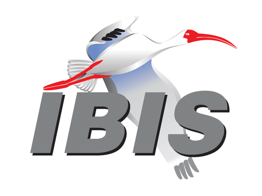 IBIS Open Forum MinutesMeeting Date: November 20, 2020Meeting Location: Online Virtual SummitVOTING MEMBERS AND 2020 PARTICIPANTSANSYS				Curtis Clark*, Wei-hsing Huang, Marko Marin					  Shai Sayfan-Altman, Zilwan Mahmod, Baolong Li  Usman Saeed, Miyo KawataApplied Simulation Technology	(Fred Balistreri)Broadcom				James Church, Jim AntonellisCadence Design Systems		Zhen Mu, Ambrish Varma, Jared James					  Kumar Keshavan, Ken Willis, Suomin Cui					  Takuya Moriya, Tadaaki Yoshimura, Benny Yan*					  Shuyuan Du*, Yitong Wen*Cisco Systems			Stephen Scearce, Hong Wu, Han Gao, Hannah Bian*					  Jun (Gene) Zhang*Dassault Systemes (CST)		Stefan ParetEricsson				[Anders Ekholm], Sungjoo Yu, Thomas AhlstromGoogle					Zhiping Yang, Shuai Jin, Zhenxue Xu, Hanfeng Wang Songping Wu, Yimajian YanHuawei Technologies			(Hang (Paul) Yan)IBM	[Michael Cohen], Greg EdlundInfineon Technologies AG 		(Christian Sporrer)Instituto de Telecomunicações	(Abdelgader Abdalla)Intel Corporation	Hsinho Wu, Michael Mirmak, Adrien Auge  Fernando Mendoza, Taeyoung Kim, Wendem Beyene  Oleg Mikulchenko, Nhan Phan, Ifiok Umoh  Subas Bastola, Kinger CaiKeysight Technologies	Radek Biernacki, Hee-Soo Lee, Todd Bermensolo  Graham Riley, Pegah Alavi, Fangyi Rao  Stephen Slater, Toshinori Kageura, Hiroaki Sasaki  Satoshi Nakamizo, Toshinobu Sanuki, Jiarui Wu*					  Xiuguo Jiang*, Jiajie Zhao*Marvell					Steve Parker, Johann Nittmann, Shaowu HuangMaxim Integrated			Joe Engert, Charles Ganal, Dzung Tran, Yan Liang					  Tushar PandeyMentor, A Siemens Business		Arpad Muranyi, Raj Raghuram, Todd Westerhoff					  Weston Beal, Kunimoto Mashino, Kenji KushimaMicron Technology			Randy Wolff*, Justin Butterfield, Larry Smith  Vijay Kanagachalam, Jingwei Cheng*, Mike Bi*					  Kane Wang*, Pallas Fei*, Tree Li*, Cheng Zhang*					  Yinchu Zhao*, Chunqiang Weng*, Jizhe Xing*  Micron Memory Japan, G.K.		Masayuki Honda, Mikio SugawaraMST EMC Lab				Chulsoon Hwang, Anfeng Huang, Bo Pu, Jiayi He  Yin Sun*NXP					John BurnettSerDesDesign.com			John BaprawskiSiSoft (MathWorks)			Mike LaBonte*, Walter Katz, Graham KusSynopsys				Ted Mido, Andy Tai, Kevin Li*, Wen (Claire) Cao*, Lan Ni*					  Xuefeng Chen*, Jianguo Zhou*, Jinghua Huang*Teraspeed Labs			Bob Ross*Xilinx					Ravindra GaliZTE Corporation			Jinlong Li*, Kaige Qiao*, Changgang Yin*Zuken					Michael Schäder, Kazunari Koga, Kensuke Yoshijima					  Takayuki Shiratori  Zuken USA				Lance Wang*	OTHER PARTICIPANTS IN 20203M China R&D Center		Yao Shiang*A&D Print Engineering Co.		Ryu MurotaAbeism Corp.				Nobuyuki KiyotaAccton					Tariq Abou-JeyabAchronix Semiconductor		Hansel DsilvaAET					Chihiro UedaAmazon Lab126			John YanAMD Japan				Tadashi AraiApollo Giken Co.			Satoshi EndoApple					Jin Shi, Jun XuARRL (IEEE EMC)			Ed HareAstrodesign				Yoshiaki NishiATE Service Corp.			Yutaka HondaAurora Innovation			Jianming LiAurora System			Hiroshi IshikawaAvnet K.K.				Shinya IshizukaCanon					Soh Hoshi, Satoru Ishikawa, Shinichi OhnoCanon Components			Takeshi NagataCasio Computer Co.			Yasuhisa HayashiCelestica				Sophia Feng*, Lurker Li*, Shelly Cheng*, Phil Wang*					  Teddy Gao*Christie Digital Systems		Mingchang WangCiena					Kaisheng Hu*Clarion Co.				Takatsugu YasuiCMK Products Corp.			Masaki Abe, Motoshi NakamuraCybernet Systems Co.		Takayuki Tsuzura, Shiho Nagae, Akio YanagiD-CLUE Technologies Co.		Kenzo TanDe Montfort University (IEEE EMC) 	Alistair DuffyDenso Corp.				Hyounson Che, Koji IchikawaDesign Methodology Lab		Motoh TanakaEizo Corp.				Masaru TamaiExponential Failure Analysis Associates (IEEE EMC)		Vignesh RajamaniETS-Lindgren				Janet O’NeilFacebook				Xin ChangForum Engineering			Minoru NakaharaFuji Xerox Manufacturing Co.		Rumi MaedaFujitsu					Kumiko Teramae, Ikuo Ohtsuka, Hirokazu Hidaka					  Takashi KobayashiFujitsu Advanced Engineering	Kazuhiro KamegawaFujitsu Advanced Technologies	Hideki Takauchi, Magumi Nagata, Yuji SawaFujitsu Interconnect Technologies	Toru Kuraishi, Masaki Kirinaka, Akiko Tsukada					  Manabu Fukuzawa, Hiromi Kurokawa  Syunsuke FujisawaFujitsu Optical Components		Masaki KuniiFuruno Electric Co.			Naoaki SasaoGlobal Unichip Japan			Masafumi Mitsuicshi, Shingo SakaiHamamatsu Photonics K.K.		Hidetoshi Nakamura, Ryouji YamamotoHitachi					Kenichi IshinoHitachi Solutions Technology		Sadahiro NonoyamaHoei Co.				Tatsuya ChibaHolor Technology			Kimihiro OgawaHoya Corp.				Masayuki HagiwaraHuawei				Zhenxing Hu*IB Electronics				Makoo MatsumuroInnotech Corp.			Shinobu SekiJapan Radio Co.			Hiroto Katakura, Takashi SatoJujube					Taiji HosakaJVC Kenwood Corporation		Yasutoshi OjimaKandou Bus				Sherman ChenKEI Systems				Shinichi MaedaKeyence Corporation			Takashi MoroKioxia Corporation			Yasuo Otsuka, Minori Yoshitomi, Takayuki Mizogami					  Masato KanieKioxia Systems Co.			Tomomichi Takahashi, Yukio Tanoue, Jyunya Shibasaki					  Eiji Kozuka Konika Minolta			Takayuki SuzukiLemonade Social Media		Rachel NorrodMegachips Corporation		Tomochika Kitamura, Takahito FukushimaMeiko Electronics Co.			Kiyoshi BabaMitsuba Corp.				Dai Yanagisawa, Yuko KakubariMitsubishi Electric Corp.		Yusuke SuzukiMitsubishi Electric Engineering Co.	Yasuhiro Segawa, Minehiko HoriiModech				Tadashi AokiMurata Manufacturing Co.		Shigeaki HashimotoNEC Platforms			Yusuke OnoderaNikon Corporation			Manabu MatsumotoNissan Motor Corp.			Hidenari NakashimaOki Electric Industry Co.		Atsushi Kitai, Kenichi SaitoOmniVision				Sirius TsangPanasonic Corporation		Kenkichi Hirano, Shinichi Tanimoto, Minori HaradaPioneer Corp.				Yuichi TamuraPrivatech				Kazuo OgasawaraPWB Corp.				Toru OhhisaQualcomm				Kevin Roselle, Sunil Gupta, Yi CaoRenesas Electronics Corp.	Genichi Tanaka, Kazunori Yamada, Masato Suzuki   Kazuyuki SakataRicoh Co.				Yasumasa Yamataki, Miyoko Goto, Toshihiko Makino					  Kurose KojiRion Co.				Katsuya NakaoRITA Electronics			Takahide NozakiRockwell Automation			Meilin WuRohm Co.				Noboru Takizawa, Nobuya SumiyoshiRyosan Co.				Takahiro SatoSAE ITC				Jose GodoySamsung				Wonsuk ChoiSan Jose State University		Vincent TamSAXA					Takayuki Ito, Takayuki SatoSeagate				Preetesh Rathod, Alex Tain, Karthik Chandrasekar					  Emmanuel AttaSeiko Epson Corp.			Shinichiro Kawano, Toshiyuki Nishiyama, Ryuichi Okada					  Kenichiro YajimaShanghai Weikong Industrial Co.	Bin Zhang*Shimadzu Corp.			Kazuo NakajimaShinko Electric Industries Co.		Takumi Ikeda, Manabu NakamuraSignal Metrics				Ron OlisarSilvaco Japan Co.			Yoshiharu Furui, Yoshihiko Yamamoto  Atsushi Hasegawa, Yoshinori KannoSK Hynix Memory Solutions		Jongchul Shin, Alex Lee, James YuSocionext				Matsumura Motoaki, Shinichiro Ikeda  Takafumi Shimada, Hajime Ohmi, Jyunko Nakamoto					  Shizue Katoh, Makoto Kumazawa, Masatomo Ichioka					  Fumiyo Kawatsuji, Megumi Ohno, Yukiko Tanaka					  Yumiko Sugaya, Osamu NinomiyaSohwa & Sophia Technologies	Tomoki YamadaSony Global Manufacturing &		Takashi Mizoroki  Operations CorporationSony LSI Design			Toru Fujii, Kazuki MurataSPISim				[Wei-hsing Huang]Technopro Design Co.		Mai FukuokaTektronix Co.				Takafumi WatanabeTeradyne				Dongmei Han, Edward Pulscher, Sheri Zhuang					  Tomoo Tashiro, Paul Carlin, Tao WangTFF Tektronix Co.			Katsuhiko SuzukiTokairika Co.				Furuna YamamotoTokyo Drawing			Naoya Iisaka, Masahiko NakamuraToshiba				Yasuki Torigoshi  Toshiba Development & 		Nobuyuki Kasai    Engineering Corp.  Toshiba Electronic Device 		Youichi Sato    Solutions Corp.  Toshiba Electronic Devices &	Yoshinori Fukuba, Toshihiro Tsujimura   Storage Corp.			  Atsushi Tomishima, Takahiro AokiUnaffiliated				Colin BrenchUniversity of Florida			Shuo WangUnknown Affiliation			Y Ao, Knox Yan*, Joyce X*, Jeff X*Xpeedic Technology			Wei He*, Zhouxiang Su*			XTUS					Sejin PakYamaha Corporation			Tetsuya KakimotoYazaki Parts Co.			Kenichi FujisawaIn the list above, attendees at the meeting are indicated by *.  Principal members or other active members who have not attended are in parentheses. Participants who no longer are in the organization are in square brackets.UPCOMING MEETINGSThe connection information for future IBIS teleconferences is as follows:	https://tinyurl.com/IBISOFfridayTeamsJoin Microsoft Teams MeetingConference ID: 803 509 041# Local numbers | Learn more about Teams | Meeting optionsJoin with a video conferencing device 106010980@teams.bjn.vc VTC Conference ID: 1143484747 Alternate VTC dialing instructionsAll teleconference meetings are 8:00 a.m. to 9:55 a.m. US Pacific Time.  Meeting agendas are typically distributed seven days before each Open Forum.  Minutes are typically distributed within seven days of the corresponding meeting.NOTE: "AR" = Action Required.-------------------------------------------------------------------------------------------------------------------------------OFFICIAL OPENINGThe Asian IBIS Summit – China took place on Friday, November 20, 2020 as an online virtual meeting.  About 46 people representing 17 organizations attended.The notes below capture some of the content and discussions.  The meeting presentation slides and full meeting video recording are available at:https://ibis.org/summits/nov20b/Start and stop times listed in these minutes refer to the meeting recording linked at:	https://ibis.org/summits/nov20b/summit_recording.mp4Randy Wolff opened the summit by welcoming everyone to the 16th IBIS Summit in China and thanking them for joining.  He thanked Lance Wang for his help organizing the meeting and providing translations during the meeting. (Start time: 3:00, End time: 5:00)IBIS CHAIR’S REPORTRandy Wolff (Micron Technology, USA)Randy Wolff provided a report on ongoing activities of the IBIS Open Forum.(Start time: 5:30, End time: 21:00)BRIEF REVIEW OF PDN IN IBISBob Ross (Teraspeed Labs, USA)Bob Ross discussed power delivery network modeling in IBIS provided by various keywords.(Start time: 22:30, End time: 51:45)IMPROVING POWER SUPPLY INDUCED JITTER SIMULATION ACCURACY FOR IBIS MODELYin Sun, Chulsoon Hwang (Missouri S&T, USA)[Presented by Yin Sun (Missouri S&T, USA)](Start time: 52:45, End time: 1:24:15)CELESTICA 112G SI STUDY FOR 800G SWITCHLurker Li, Sophia Feng (Celestica, PRC)[Presented by Lurker Li (Celestica, PRC)](Start time: 1:27:30, End time: 1:51:15)ANALYSIS ON THE IMPACT OF REFLECTION ON THE LINK PERFORMANCE OF THE 112G SYSTEMJinlong Li, Kaige Qiao (ZTE Corporation, PRC)[Presented by Jinlong Li (ZTE Corporation, PRC)](Start time: 1:52:15, End time: 2:03:15)DDR5 IBIS-AMI MODELING AND SIMULATIONJiarui Wu (Keysight Technologies, PRC)(Start time: 2:06:45, End time: 2:38:00)COMPREHENSIVE MULTILINGUAL MODELING OF CPHY TRIOKevin Li*, Jianguo Zhou*, Luis Simoes**, Eduard Kulchinsky** (Synopsys, PRC*, Portugal**)[Presented by Jianguo Zhou (Synopsys, PRC)]Randy Wolff noted the data rate mentioned was 3.5 G samples/second. He asked if CPHY is used at faster data rates.  Kevin Li responded that they tested the highest data rate at 3.5G.  He believes the CPHY specification maxes out at 3.5G.Randy asked for more details on the IBIS model.  Is it a combination of 50 Ohm and 100 Ohm models?  Kevin responded that the 50 and 100 Ohm in series are directly from the specification.  Their approach uses three models, where transitions are modeled from each level.  They classified the buffers based on their level transitions instead of the impedance combination.  Randy asked if the IBIS model showed V-t transitions between those levels.  Kevin responded that is correct.  Randy asked about the triggers to each model.  Kevin responded that the data stream is passed to the Verilog-A control.  The Verilog-A module realizes the finite state machine documented in the CPHY specification, and the second function is to provide the enable signal as well as the data the trio needs to transmit at a given UI.  (Start time: 2:40:00, End time: 2:59:45)HIGH-SPEED COMPLEX MULTI-CHANNEL AUTOMATIC ANALYSIS AND OPTIMIZATION BASED ON IBIS-AMIWei He, Jianfeng Xia (Xpeedic, PRC)[Presented by Wei He (Xpeedic, PRC)]Bob Ross asked about the label “919w” on slide 7.  Wei He clarified it is 9,190,000.(Start time: 3:00:30, End time: 3:25:15)CLOSING REMARKSRandy Wolff thanked Zuken for providing the meeting platform.  He also thanked Lance Wang and Bob Ross for help in organizing the meeting.  He thanked all the presenters.  He noted the meeting recording will be available on the IBIS website.  He hoped to have an in-person meeting in 2021.(Start time: 3:25:15, End time: 3:27:45)NEXT MEETINGThe next IBIS Open Forum teleconference meeting will be held on December 4, 2020.  The following teleconference meeting is tentatively scheduled for January 8, 2021.========================================================================NOTESIBIS CHAIR: Randy Wolff (208) 363-1764rrwolff@micron.comPrincipal Engineer, Silicon SI Group, Micron Technology, Inc.8000 S. Federal WayP.O. Box 6, Mail Stop: 01-720Boise, ID  83707-0006VICE CHAIR: Lance Wang (978) 633-3388lance.wang@ibis.orgSolutions Architect, Zuken USA238 Littleton Road, Suite 100Westford, MA 01886SECRETARY: Curtis Clarkcurtis.clark@ansys.com	ANSYS, Inc.	150 Baker Ave Ext	Concord, MA 01742TREASURER: Bob Ross (503) 246-8048bob@teraspeedlabs.comEngineer, Teraspeed Labs10238 SW Lancaster RoadPortland, OR 97219LIBRARIAN: Zhiping Yang (650) 214-0868zhipingyang@google.comSr. Hardware Manager, Google LLC1600 Amphitheatre ParkwayMountain View, CA 94043WEBMASTER: Steven Parker (845) 372-3294sparker@marvell.comSenior Staff Engineer, DSP, Marvell  2070 Route 52Hopewell Junction, NY 12533-3507POSTMASTER: Mike LaBontemlabonte@sisoft.com	IBIS-AMI Modeling Specialist, SiSoft	1 Lakeside Campus Drive	Natick, MA 01760This meeting was conducted in accordance with SAE ITC guidelines.All inquiries may be sent to info@ibis.org.  Examples of inquiries are:To obtain general information about IBIS.To ask specific questions for individual response.To subscribe to the official ibis@freelists.org and/or ibis-users@freelists.org email lists (formerly ibis@eda.org and ibis-users@eda.org).To subscribe to one of the task group email lists: ibis-macro@freelists.org, ibis-interconn@freelists.org, or ibis-quality@freelists.org.To inquire about joining the IBIS Open Forum as a voting Member.To purchase a license for the IBIS parser source code.To report bugs or request enhancements to the free software tools: ibischk6, tschk2, icmchk1, s2ibis, s2ibis2 and s2iplt.The BUG Report Form for ibischk resides along with reported BUGs at:http://www.ibis.org/bugs/ibischk/ 
http://www.ibis.org/ bugs/ibischk/bugform.txtThe BUG Report Form for tschk2 resides along with reported BUGs at:http://www.ibis.org/bugs/tschk/ 
http://www.ibis.org/bugs/tschk/bugform.txtThe BUG Report Form for icmchk resides along with reported BUGs at:http://www.ibis.org/bugs/icmchk/ 
http://www.ibis.org/bugs/icmchk/icm_bugform.txtTo report s2ibis, s2ibis2 and s2iplt bugs, use the Bug Report Forms which reside at:http://www.ibis.org/bugs/s2ibis/bugs2i.txt 
http://www.ibis.org/bugs/s2ibis2/bugs2i2.txt 
http://www.ibis.org/bugs/s2iplt/bugsplt.txtInformation on IBIS technical contents, IBIS participants and actual IBIS models are available on the IBIS Home page:http://www.ibis.org/Check the IBIS file directory on ibis.org for more information on previous discussions and results:http://www.ibis.org/directory.htmlOther trademarks, brands and names are the property of their respective owners.SAE STANDARDS BALLOT VOTING STATUSCriteria for SAE member in good standing:Must attend two consecutive meetings to establish voting membershipMembership dues currentMust not miss two consecutive meetingsInterest categories associated with SAE standards ballot voting are: Users - members that utilize electronic equipment to provide services to an end user. Producers - members that supply electronic equipment. General Interest - members are neither producers nor users. This category includes, but is not limited to, government, regulatory agencies (state and federal), researchers, other organizations and associations, and/or consumers.OrganizationInterest CategoryStandards Ballot Voting StatusOctober 09, 2020October 30, 2020November 13, 2020November 20, 2020ANSYSUserActiveXXXXApplied Simulation TechnologyUserInactive----Broadcom Ltd.ProducerInactive----Cadence Design SystemsUserActiveXXXXCisco SystemsUserInactive---XDassault SystemesUserInactive----EricssonProducerInactive----GoogleUserInactiveXX--Huawei TechnologiesProducerInactive----Infineon Technologies AGProducerInactive----Instituto de TelecomunicaçõesUserInactive----IBMProducerInactive----Intel Corp.ProducerInactiveXX--Keysight TechnologiesUserActiveXXXXMarvellProducerInactive-X--Maxim IntegratedProducerInactive-X--Mentor, A Siemens BusinessUserActiveXXX-Micron TechnologyProducerActiveXXXXMST EMC LabUserInactive---XNXPProducerInactive----SerDesDesign.comUserInactive----SiSoft UserActiveXXXXSynopsysUserActiveXXXXTeraspeed LabsGeneral InterestActiveXXXXXilinxProducerInactive----ZTE Corp.UserInactive---XZukenUserActiveXXXX